2024 OHSAA Boys/Girls Basketball Tournament – CheerleadersThis form shall be used at all levels of the tournament. Up to eight cheerleaders and a mascot are permitted on the court at a time during the game. Up to 16 cheerleaders can be admitted using this list, but only eight may be on the court at a time during the game. Cheerleaders must wear school-issued uniform. 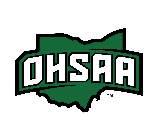 Email this completed form to the site manager for sectional, district and regional tournament games. State tournament qualifiers shall also email this form to Scott Rex (srex@ohsaa.org) at the OHSAA by noon on Wednesday prior to the Regional game.School: ____________________________________________Division: _____________________Date and Level/Round of the Tournament: _____________________________________Please type names using format “Emily Mason” (first name then last name, do not use all capital letters or all lower case). Principals Signature _________________________________________________Uniformed CheerleadersPronunciation TipClass(Fr./So./Jr./Sr.)12345678910111213141516MascotCoach